Oral History Western AustraliaSaturday 30 July 2022For volunteers and interested others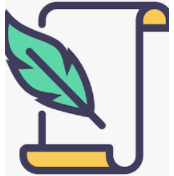 Transcribing a recorded interview Dear OHWA Members and Friends,We are pleased to invite you to attend an introductory transcribing workshop, conducted by one of the OHWA’s very experienced life members, Jan McCahon Marshall. Come along so Jan can introduce you to the protocols of transcribing an oral history recorded interview. Covid interrupted our earlier attempts to host this workshop, but we anticipate that we’ll have more success with planned small group workshops in the coming months. Masks are not mandatory, but you may prefer to wear one.Date   Saturday 30 July                                             Time   10:00 am to 1:00 pmVenue   Tuart College Campus, corner Banksia and Hodgson Streets, Tuart Hill in the WA Multicultural Association CentreRSVP with contact details by 27 July to Lynn at contact@oralhistorywa.org.au  (Preferred option).    If unable to email, then phone Lynn O’Hara T. 0408 959 006Cost   $40   Pre-payment to               Account name: Oral History WA Inc      BSB  066 155    Account number 10484448               IDENTIFY your e-payment: WshopJul30Last name First name initialFor more information see the OHWA website https://oralhistorywa.org,au
   Enter building from Hodgson Street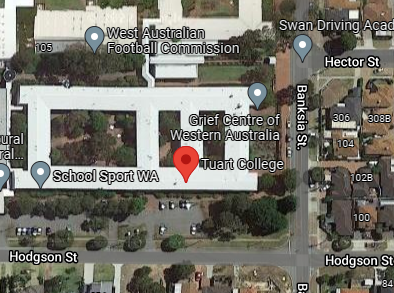 Important notes: 1. Bring your mobile phones or handheld recorders with a saved interview recording2. Morning tea/coffee provided but a short break will allow time to eat a quick BYO lunch3. Participants limited to 10 people4. Participants need pens and paper to supplement handout material